	УТВЕРЖДАЮ	Заведующая МАДОУ №6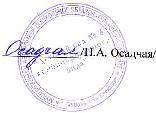 ОРГАНИЗОВАННАЯ  ОБРАЗОВАТЕЛЬНАЯ ДЕЯТЕЛЬНОСТЬ МАДОУ № 6     2017 – 2018уч.год                                                                                                                                                                                                           УТВЕРЖДАЮ	Заведующая МАДОУ №6_______(Н.А.Осадчая)УТВЕРЖДАЮ	Заведующая МАДОУ №61 младшая группа №1 1 младшая группа №2 2 младшая группа № 102 младшая группа № 82 младшая группа №7Средняя группа № 4Понедельник1. Познавательное развитие ( Приобщение к социокультурным ценностям)   900-9102 половина дняФизкультура 1530-15401. Познавательное развитие ( Приобщение к социокультурным ценностям)   900-9102 половина дняФизкультура  на улице 1530-15401. Бассейн  910-9402. Музыка  1000-10153. Познавательное развитие ( Приобщение к социокультурным ценностям)   1025-10401. Познавательное развитие ( Приобщение к социокультурным ценностям)   900-9152. Бассейн   950-10203. Музыка  1040-10551. Музыка 900-9152. Познавательное развитие ( Приобщение к социокультурным ценностям)   930- 9453. Бассейн 1030-11001 Познавательное развитие ( Приобщение к социокультурным ценностям)   900-9202. Музыка 930- 9503. Физкультура 1000-1020Вторник1. Музыка900-9102 половина дняЛепка  1530-15401. Музыка900-9102 половина дняЛепка  1530-15401. Физкультура  900-9152. Лепка \ аппликация  925-9401. Познавательное развитие (ФЭМП) 900-9152. Физкультура  925-9401. . Познавательное развитие (ФЭМП)  900-9152 Физкультура  на улице 1100-10151. Бассейн 900-9202. Познавательное развитие (ФЭМП)  940-1000 Среда1.Развитие речи 900-9102 половина дняФизкультура  на улице 1530-15401.Развитие речи 900-9102 половина дняФизкультура 1530-14401. Музыка 900-9152. Познавательное развитие (ФЭМП) 925-9401.Лепка\аппликация 900-9152. Музыка 925-9401. Физкультура 900-9152. Музыка 950-10051.Бассейн 900 – 9402. Аппликация\Лепка 950- 10103.  Музыка 1020-1040Четверг1. Рисование 900-9102 половина дня Музыка 1530-15401. Рисование 900-9102 половина дня Музыка 1530-15401. Физкультура  900-9152. Развитие речи 925-9401. Рисование  900-9152. Физкультура   925-9401.  Развитие речи  900-9152.  Лепка\аппликация 930-9451. Развитие речи 900-9202. Физкультура на улице1105 -1125Пятница1. Развитие речи 900-9102 половина дня2.Физкультура 1530-15401. Развитие речи 900-9102 половина дня2.Физкультура 1530-15401 . Рисование 900-9152. Физкультура на улице1000 -10151 . Развитие речи 900-9152 половина дня2. Физкультура на улице  1540 -1551 . Физкультура 900-9152.  Рисование930-9451. Рисование 900 – 9202. Физкультура 930-950Средняя  группа № 5Старшая группа № 6Подготовительная группа № 3Подготовительная группа № 12Понедельник1.   Познавательное развитие ( Приобщение к социокультурным ценностям)   900 – 9202.  Физкультура 1030-10501.   Физкультура 900-9252.  Познавательное развитие ( Приобщение к социокультурным ценностям)   935-10002 половина дняРисование \конструктивно – модельная деятельность, художественный труд   1530-15551.   Познавательное развитие ( Приобщение к  социокультурным ценностям )  900-9302.  Лепка \ Аппликация  940 – 10103. Физкультура 1105-11351.    Познавательное развитие ( Приобщение к социокультурным ценностям)   900-9302. Лепка \ Аппликация  940-10103. Физкультура на улице1145-1215Вторник1. Познавательное развитие (ФЭМП)   900-9202.   Бассейн 950- 10303. Музыка 1055- 11151.   Музыка 900- 9252. Познавательное развитие (ФЭМП 935- 1000 3.Физкультура  на улице1120-11451. Познавательное развитие  ( ФЭМП) 900- 9302. Экология 940-10103.  Музыка1020-10502 половина дняФизкультура на улице 1530-16001.  Познавательное развитие  ( ФЭМП) 900- 9302.  Музыка   940-10103. Физкультура1020-1050Среда1.   Развитие речи 900-9202.   Физкультура 935-9551.    Развитие речи  900-9252.  Бассейн 950- 10403. Аппликация\Лепка 1050- 11151.  Развитие речи 900- 9302.  Рисование 940- 10103.  Бассейн1200-13001.   Развитие речи 900- 9302.   Рисование 940- 10103.  Бассейн1050-1150Четверг1.    Аппликация\Лепка 900-9202.   Бассейн 940 – 10301.   Познавательное развитие  ( ФЭМП)  900 -9252.   Рисование 935- 10003.   Физкультура 1030-10551.   Познавательное развитие  ( ФЭМП)   900- 9302. Физкультура  950 – 10202 половина дняРисование \конструктивно – модельная деятельность, художественный труд   1530-16001.   Познавательное развитие  ( ФЭМП) . 900- 9302.   Музыка  940-10103.  Экология 1020-10502 половина дняФизкультура  1530-1600Пятница1.  Музыка 900-9202.   Рисование 930-9503.  Физкультура на улице 1100 – 11201.  Развитие речи 900 – 9252.  Бассейн 940-10303. Музыка 1055- 11201. Развитие речи 900- 9302. Музыка 940-10103. Бассейн  1150-12501.  Развитие речи 900- 9302. Рисование \конструктивно – модельная деятельность, художественный труд 940-10104. Бассейн 1040– 1140Комбинированная старшая группа № 11Комбинированная старшая группа № 11Комбинированная старшая группа № 11Комбинированная старшая группа № 11Комбинированная старшая группа № 11Комбинированная подготовительная группа №9Комбинированная подготовительная группа №9Комбинированная подготовительная группа №9Комбинированная подготовительная группа №9Комбинированная подготовительная группа №9Комбинированная подготовительная группа №9воспитательвоспитательдефектологдефектологдефектологвоспитатель воспитатель воспитатель воспитатель дефектологдефектологпонедельник1.    Познавательное развитие ( Приобщение к социокультурным ценностям)   900-9251. Ознакомление с окружающим и развитие речи 900-9251. Ознакомление с окружающим и развитие речи 900-9251. Ознакомление с окружающим и развитие речи 900-9251. Ознакомление с окружающим и развитие речи 900-9251.     Лепка \ Аппликация  900-9301.     Лепка \ Аппликация  900-9301.     Лепка \ Аппликация  900-9301.     Лепка \ Аппликация  900-930понедельник2. Аппликация\Лепка 935-9552 половина дняФизкультура  1530-15552. Аппликация\Лепка 935-9552 половина дняФизкультура  1530-15552. Аппликация\Лепка 935-9552 половина дняФизкультура  1530-15552. Аппликация\Лепка 935-9552 половина дняФизкультура  1530-15552. Аппликация\Лепка 935-9552 половина дняФизкультура  1530-15552.  Познавательное развитие  ( Приобщение к социокультурным ценностям)   940-10102.Ознакомление с окружающим миром и развитие речи 940-10102.Ознакомление с окружающим миром и развитие речи 940-10102.Ознакомление с окружающим миром и развитие речи 940-1010понедельник2. Аппликация\Лепка 935-9552 половина дняФизкультура  1530-15552. Аппликация\Лепка 935-9552 половина дняФизкультура  1530-15552. Аппликация\Лепка 935-9552 половина дняФизкультура  1530-15552. Аппликация\Лепка 935-9552 половина дняФизкультура  1530-15552. Аппликация\Лепка 935-9552 половина дняФизкультура  1530-15553.  Музыка1105 – 11353.  Музыка1105 – 11353.  Музыка1105 – 11353.  Музыка1105 – 1135понедельник2. Аппликация\Лепка 935-9552 половина дняФизкультура  1530-15552. Аппликация\Лепка 935-9552 половина дняФизкультура  1530-15552. Аппликация\Лепка 935-9552 половина дняФизкультура  1530-15552. Аппликация\Лепка 935-9552 половина дняФизкультура  1530-15552. Аппликация\Лепка 935-9552 половина дняФизкультура  1530-1555Физкультура  на улице1610 - 16402 половина дняПодготовка к обучению грамоте 1530-16002 половина дняПодготовка к обучению грамоте 1530-16002 половина дняПодготовка к обучению грамоте 1530-1600вторник1.  Познавательное развитие ( ФЭМП) 900- 9251.  Познавательное развитие ( ФЭМП) 900- 9251.  Познавательное развитие ( ФЭМП) 900- 9251.Развитие элементарных математических представлений 900- 9251.Развитие элементарных математических представлений 900- 9251.  Познавательное развитие  ( ФЭМП) 940- 10101.  Познавательное развитие  ( ФЭМП) 940- 10101.Развитие элементарных математических представлений  940- 10101.Развитие элементарных математических представлений  940- 1010вторник2. Бассейн  1050-11403. Музыка1150-12152. Бассейн  1050-11403. Музыка1150-12152. Бассейн  1050-11403. Музыка1150-12152. Бассейн  1050-11403. Музыка1150-12152. Бассейн  1050-11403. Музыка1150-12152.  Бассейн 1130 - 12302.  Бассейн 1130 - 12302.  Бассейн 1130 - 12302.  Бассейн 1130 - 1230вторник2 половина дняОзнакомление с художественной литературой1530-15552 половина дняОзнакомление с художественной литературой1530-15552 половина дняЭкология 1530-16002 половина дняЭкология 1530-16002 половина дняОзнакомление с художественной литературой1600-16302 половина дняОзнакомление с художественной литературой1600-1630среда1.     Рисование 900- 9251.     Рисование 900- 9251.     Рисование 900- 9251.     Рисование 900- 9251.     Рисование 900- 9251.    Развитие речи 900- 9301.    Развитие речи 900- 9301. Подготовка к обучению грамоте 900- 9301. Подготовка к обучению грамоте 900- 930среда1.     Рисование 900- 9251.     Рисование 900- 9251.     Рисование 900- 9251.     Рисование 900- 9251.     Рисование 900- 9252.  Физкультура 1005- 10352.  Физкультура 1005- 10352.  Физкультура 1005- 10352.  Физкультура 1005- 1035среда2 Развитие речи. 940-10052 Развитие речи. 940-10052..Развитие речевого (фонематического) восприятия и развития речи 940-10052..Развитие речевого (фонематического) восприятия и развития речи 940-10052..Развитие речевого (фонематического) восприятия и развития речи 940-10052.  Физкультура 1005- 10352.  Физкультура 1005- 10352.  Физкультура 1005- 10352.  Физкультура 1005- 1035среда3.Физкультура1050-11153.Физкультура1050-11153.Физкультура1050-11153.Физкультура1050-11153.Физкультура1050-1115четверг1.    Познавательное развитие  ( ФЭМП) . 900- 9251.    Познавательное развитие  ( ФЭМП) . 900- 9251.    Познавательное развитие  ( ФЭМП) . 900- 9251.Развитие элементарных математических представлений развитие 900- 9251.Развитие элементарных математических представлений развитие 900- 9251.    Рисование) . 900- 9301.    Рисование) . 900- 9301.    Рисование) . 900- 9301.    Рисование) . 900- 930четверг2.   Рисование \конструктивно – модельная деятельность, художественный труд 935-955    3. Бассейн 1050-11402.   Рисование \конструктивно – модельная деятельность, художественный труд 935-955    3. Бассейн 1050-11402.   Рисование \конструктивно – модельная деятельность, художественный труд 935-955    3. Бассейн 1050-11402.   Рисование \конструктивно – модельная деятельность, художественный труд 935-955    3. Бассейн 1050-11402.   Рисование \конструктивно – модельная деятельность, художественный труд 935-955    3. Бассейн 1050-11402.  Познавательное развитие ( ФЭМП 940-10102.  Познавательное развитие ( ФЭМП 940-10102.Развитие элементарных математических представлений  940-10102.Развитие элементарных математических представлений  940-1010четверг2.   Рисование \конструктивно – модельная деятельность, художественный труд 935-955    3. Бассейн 1050-11402.   Рисование \конструктивно – модельная деятельность, художественный труд 935-955    3. Бассейн 1050-11402.   Рисование \конструктивно – модельная деятельность, художественный труд 935-955    3. Бассейн 1050-11402.   Рисование \конструктивно – модельная деятельность, художественный труд 935-955    3. Бассейн 1050-11402.   Рисование \конструктивно – модельная деятельность, художественный труд 935-955    3. Бассейн 1050-11403.Музыка  1020-10502 половина дня. Бассейн 1530-16303.Музыка  1020-10502 половина дня. Бассейн 1530-16303.Музыка  1020-10502 половина дня. Бассейн 1530-16303.Музыка  1020-10502 половина дня. Бассейн 1530-1630пятница1.Развитие речи 900- 9251.Развитие речи 900- 9251.Развитие речи 900- 9251. Ознакомление с окружающим миром и развитие речи 900- 9251. Ознакомление с окружающим миром и развитие речи 900- 9251. Рисование \конструктивно – модельная деятельность, художественный труд 900- 9301. Рисование \конструктивно – модельная деятельность, художественный труд 900- 9301. Рисование \конструктивно – модельная деятельность, художественный труд 900- 9301. Рисование \конструктивно – модельная деятельность, художественный труд 900- 930пятница2. Музыка 1020-10452 половина дня Физкультура на улице 1530-15552. Музыка 1020-10452 половина дня Физкультура на улице 1530-15552. Музыка 1020-10452 половина дня Физкультура на улице 1530-15552. Музыка 1020-10452 половина дня Физкультура на улице 1530-15552. Музыка 1020-10452 половина дня Физкультура на улице 1530-15552.   Развитие речи 940-10102.   Развитие речи 940-10102. Ознакомление с окружающим миром и развитие речи  940-10102. Ознакомление с окружающим миром и развитие речи  940-1010пятница2. Музыка 1020-10452 половина дня Физкультура на улице 1530-15552. Музыка 1020-10452 половина дня Физкультура на улице 1530-15552. Музыка 1020-10452 половина дня Физкультура на улице 1530-15552. Музыка 1020-10452 половина дня Физкультура на улице 1530-15552. Музыка 1020-10452 половина дня Физкультура на улице 1530-15553. Физкультура 1020-10503. Физкультура 1020-10503. Физкультура 1020-10503. Физкультура 1020-1050